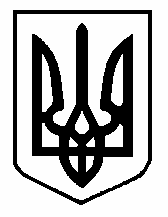 УКРАЇНАНАКАЗПО ГАННІВСЬКІЙ ЗАГАЛЬНООСВІТНІЙ ШКОЛІ І-ІІІ СТУПЕНІВПЕТРІВСЬКОЇ РАЙОННОЇ РАДИ КІРОВОГРАДСЬКОЇ ОБЛАСТІвід 30 листопада 2017 року                                                                                                 № 288с. ГаннівкаПро організацію роботи з обдарованими дітьми школиу 2018/2019 навчальному роціВідповідно до Законів України «Про освіту», «Про загальну середню освіту», Положення про Малу академію наук і наукові товариства учнів України, затвердженого наказом МОН України № 35 від 11.02.1994 року та плану роботи школи на 2018/2019 навчальний рік, з метою подальшого вдосконалення системи роботи з обдарованими учнями, підвищення інтересу учнів до поглибленого вивчення предметів, розвитку творчих здібностей учнівської молоді НАКАЗУЮ:1. Затвердити план роботи з обдарованими дітьми на 2018/2019 навчальний рік. (додаток)2. Призначити відповідальним за роботу з обдарованими дітьми заступника директора школи з навчально-виховної роботи ГРИШАЄВУ О.В, заступника завідувача Володимирівської загальноосвітньої школи І-ІІ ступенів, філії Ганнівської загальноосвітньої школи І-ІІІ ступенів ПОГОРЄЛУ Т.М., заступника завідувача Іскрівської загальноосвітньої школи І-ІІІ ступенів, філії Ганнівської загальноосвітньої школи І-ІІІ ступенів БОНДАРЄВУ Н.П.3. Заступнику директора школи та заступникам завідувачів філій з навчально-виховної роботи:1) до 06.12.2018 року провести інструктивно-методичні консультації з вчителями з питань підготовки до олімпіад, турнірів та конкурсів;2) протягом року залучати учнів до участі у предметних тижнях, декадах відповідно до плану роботи школи;3) постійно контролювати роботу вчителів школи з обдарованими дітьми;4) у червні 2019 року розглянути питання про зміст, результати роботи з обдарованими дітьми на нараді при директорові (завідувачу).5) залучати талановиту молодь школи до участі в різноманітних конкурсах, змаганнях, турнірах, контролювати роботу позакласних гуртків та шкільних секцій.4. Контроль за виконанням наказу покласти на заступника директора школи з навчально-виховної роботи ЩУРИК О.О., завідувача Володимирівської загальноосвітньої школи І-ІІ ступенів, філії Ганнівської загальноосвітньої школи І-ІІІ ступенів МІЩЕНКО М.І., завідувача Іскрівської загальноосвітньої школи І-ІІІ ступенів, філії Ганнівської загальноосвітньої школи І-ІІІ ступенів ЯНИШИНА В.М.. Директор школи                                                                                 О.КанівецьЗ наказом ознайомлені: О.ГришаєваН.ОсадченкоМ. Міщенко Т. ПогорєлаВ.ЯнишинН. БондарєваДодаток до наказу директора школивід 30.11.2018 року № 288План роботи з обдарованими дітьми на 2018/2019 навчальний рік.№Зміст роботиТермінВідповідальнийПоновити шкільний банк даних обдарованих учнівВересеньЗДНВР, ЗЗФПровести виробничу нараду щодо організації роботи з обдарованими дітьми у школіЖовтеньЗДНВР, ЗЗФПрактикувати індивідуальні творчі та диференційовані домашні завдання для навчання обдарованих дітей.ПостійноВчителіОрганізувати роботу та забезпечити належні умови для проведення занять шкільних гуртків, факультативів, індивідуально-групових занятьУпродовж рокуЗДНВР, ЗЗФЗдійснювати контроль за роботою гуртків, факультативів, курсів за вибором, секцій МАН, індивідуальних та групових занятьУпродовж рокуЗДНВР, ЗЗФВідстежувати результати участі обдарованої учнівської молоді в олімпіадах, конкурсах, змаганнях та фіксувати результати в картах обдарованих учнівУпродовж рокуКласні керівникиРозглянути в червні 2019 року на нараді при директору (завідувачу) питання про зміст та результативність роботи з обдарованими дітьми.Червень .ЗДНВР, ЗЗФОрганізувати особистісно-спрямовану допомогу батькам з питань створення умов розвитку обдарованих дітей. Обговорити питання роботи з обдарованими дітьми на батьківських зборах.Упродовж рокуКласні керівникиЗалучити школярів до проведення предметних тижнів.Упродовж рокуВчителі-предметникиВзяти участь у І, ІІ етапах Всеукраїнських учнівських олімпіад з базових дисциплін.Жовтень-грудень ЗДНВР, ЗЗФВзяти участь у районних турнірахУпродовж рокуЗДНВР, ЗЗФВзяти участь у районному конкурсі-захисті науково-дослідницьких робіт МАНСічень.ЗДНВР, ЗЗФЗалучити школярів до участі у Всеукраїнських та Міжнародних конкурсах.Упродовж рокуВчителі-предметники, педагоги-організатори Взяти участь у спортивних змаганнях та конкурсах Упродовж рокуВчителі фізичної культури, педагоги-організатори.Провести творчий звіт обдарованої молоді школиТравень Педагоги-організатори Забезпечити своєчасне висвітлення матеріалів щодо організації роботи з обдарованими дітьми на сайті школиУпродовж рокуВчителі інформатики Підготувати наказ «Про підсумки роботи з обдарованими дітьми у 2018/2019 н.р.»До 10.06.2019 рокуЗДНВР Гришаєва О.В.